Приложение 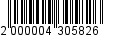 УТВЕРЖДЕНпостановлениемадминистрации от ______________ № ________Порядокнаправления в Комиссию по подготовке проектов Правил землепользования и застройки муниципальных образований Всеволожского муниципального района Ленинградской области предложений заинтересованных лиц о подготовке проекта изменений в правила землепользования и застройки 
МО «Город Всеволожск» Всеволожского муниципального района Ленинградской областиС момента опубликования сообщения о подготовке проекта изменений в правила землепользования и застройки МО «Город Всеволожск» (далее – Правила) в течении срока проведения работ по подготовке Правил, но не позднее одного месяца до завершения работ, лица, предусмотренные статьей 33 Градостроительного кодекса РФ, вправе направлять в Комиссию по подготовке проектов правил землепользования и застройки муниципальных образований Всеволожского муниципального района Ленинградской области (далее – Комиссия) свои предложения по внесению изменений в Правила (далее – Предложения).Предложения направляются: - по почте с пометкой в Комиссию по адресу:188640, Ленинградская область, г. Всеволожск, Колтушское шоссе, д. 138, каб. 123- по электронной почте с пометкой в Комиссию, на адрес: arh@vsevreg.ru.Предложения должны содержать:- Копии документа, удостоверяющего личность заявителя (в случае подачи заявления представителем – документ, подтверждающий полномочия представителя, документ, удостоверяющий личность представителя);- Графические материалы, отображающие предложения по изменению территориальной зоны (в случае подготовки предложения о внесении изменений в карту градостроительного зонирования);- Текстовые материалы с указанием раздела Правил, в который предлагается внести изменения (в случае подготовки предложений о внесении изменений в порядок регулирования землепользования и застройки органами местного самоуправления и/или градостроительные регламенты);- Пояснительную записку с обоснованием предлагаемых изменений
в Правила.Заинтересованное лицо вправе по собственной инициативе предоставить:- выписку из Единого государственного реестра недвижимости 
на земельный участок, на здания или сооружения, находящиеся на земельном участке;- иные документы и материалы, необходимые для обоснования Предложения.Предложения предоставляются в Комиссию на бумажном 
и электронном носителе. Предложения на бумажном носителе должны быть подписаны оригинальной подписью заинтересованного лица, с указанием обратного адреса и даты подготовки Предложения. Направленные 
в Комиссию материалы возврату не подлежат.Предложения, поступившие в Комиссию позднее одного месяца 
до завершения работ по подготовке Правил; неподписанные Предложения; Предложения, направленные в Комиссию третьими лицами, а также Предложения, не имеющие отношения к подготовке Правил, Комиссией 
не рассматриваются._____________